 Об установлении на территории Ефремкасинского сельского поселения Аликовского района Чувашской Республики особого противопожарного режимаВ соответствии с Федеральным законом «О пожарной безопасности», Законом Чувашской Республики «О пожарной безопасности в Чувашской Республике» и в целях оперативного реагирования в случаях возникновения пожаров, а также в связи с повышением пожарной опасности на территории Ефремкасинского сельского поселения Аликовского района Чувашской Республики, администрация  Ефремкасинского сельского поселения Аликовского района Чувашской Республикип о с т а н о в л я е т:	1. Установить на территории  Ефремкасинского с Ефремкасинского сельского поселения Аликовского района Чувашской Республики особый противопожарный режим с 25 апреля 2021 г. до особого распоряжения об его отмене.	2. На период действия особого противопожарного режима установить дополнительные требования пожарной безопасности:	- запретить разведение костров, приготовление блюд на углях, сжигание твердых коммунальных отходов, мусора на землях лесного фонда и прилегающих к ним территориях, выжигание сухой травы, в том числе на земельных участках, непосредственно примыкающих к лесам, к землям сельскохозяйственного назначения, к защитным и озеленительным лесным насаждениям, а также проведение иных пожароопасных работ.	- ввести на соответствующих территориях особый противопожарный режим с установлением дополнительных требований пожарной безопасности, в том числе предусматривающих привлечение населения для локализации пожаров вне границ населенных пунктов;	- принять дополнительные меры, препятствующие распространению лесных и иных пожаров вне границ населенных пунктов на земли населенных пунктов (увеличение противопожарных разрывов по границам населенных пунктов, создание противопожарных минерализованных полос и подобные меры);- организовать патрулирования населенных пунктов силами местного населения и членами добровольных противопожарных формирований, в том числе в ночное время в поселении;- провести подготовительные мероприятия для использования имеющейся водовозной и землеройной техники;- привлечь население в помощь пожарной охране;- провести мероприятия по противопожарной пропаганде, с регулярным освещением в средствах массовой информации правил пожарной безопасности.3.  Контроль за исполнением настоящего постановления оставляю за собой.Глава Ефремкасинского сельского поселения                                                                                                  В.М.ЕфимовЧУВАШСКАЯ РЕСПУБЛИКА 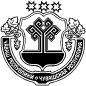 АДМИНИСТРАЦИЯЕФРЕМКАСИНСКОГОСЕЛЬСКОГО ПОСЕЛЕНИЯ АЛИКОВСКОГО РАЙОНА ЧĂВАШ РЕСПУБЛИКИЭЛĔК РАЙОнĕЕХРЕМКАССИ ЯЛ ПОСЕЛЕНИЙĕН АДМИНИСТРАЦИЙĕ ПОСТАНОВЛЕНИЕ27.04.2021 № 38д.ЕфремкасыЙЫШАНУ27.04.2021  № 38Ехремкасси яле